    Certificate of Proficiency:          General Education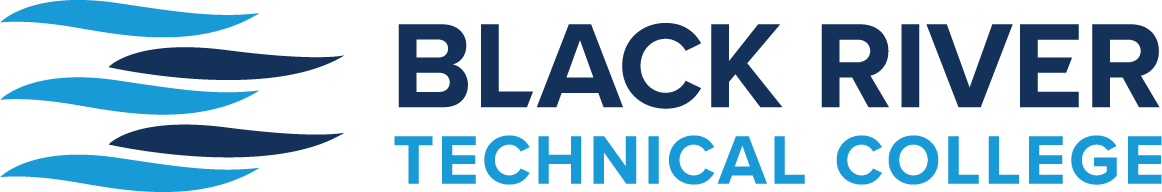 2022-23 Degree Plan     12 credit hours requiredName____________________________________	Anticipated Graduation Semester ________________Original placement in developmental education courses is determined by ACT, Accuplacer, or SAT test scores.  I understand that if required to enroll in developmental education courses as a result of my test scores and Arkansas law, Act 1101, an additional semester may be required to complete my program of study.ACTS Transfer Courses
Courses notated in the degree plan with the “~” symbol are considered ACTS courses. The Arkansas Course Transfer System (ACTS) contains information about the transferability of courses within Arkansas public colleges and universities.  Students are guaranteed the transfer of applicable credits and equitable treatment in the application of credit for admissions and degree requirements.  For further information, the ACTS website may be viewed at https://adhe.edu/students-parents/transfer-info-for-students As mandated by Act 472 of 2007, I have been informed of the Arkansas Course Transfer System, and how to determine which courses will transfer to other Arkansas public institutions.  ___________________________________________________
Student signature				Date ___________________________________________________
Advisor Signature				DateGeneral Education Core Requirements (12 credit hours)General Education Core Requirements (12 credit hours)General Education Core Requirements (12 credit hours)General Education Core Requirements (12 credit hours)General Education Core Requirements (12 credit hours)General Education Core Requirements (12 credit hours)SemesterNotesHoursGradeENG 1003~Freshman English I3ENG 1013~ORENG 1023~Freshman English IIORTechnical Writing3MATH 1023~OR MATH 1053~OR MTH 1213College AlgebraOR Math Reasoning/Quantitative Literacy ORMath for Healthcare Professionals3PSY 2513OR SOC 2213Introduction to PsychologyOR Principles of Sociology3